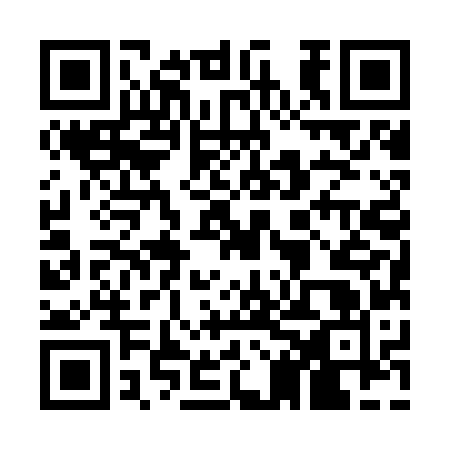 Ramadan times for Abusidah, PakistanMon 11 Mar 2024 - Wed 10 Apr 2024High Latitude Method: Angle Based RulePrayer Calculation Method: University of Islamic SciencesAsar Calculation Method: ShafiPrayer times provided by https://www.salahtimes.comDateDayFajrSuhurSunriseDhuhrAsrIftarMaghribIsha11Mon5:265:266:4612:414:046:376:377:5712Tue5:255:256:4512:414:046:386:387:5813Wed5:235:236:4312:414:056:386:387:5814Thu5:225:226:4212:404:056:396:397:5915Fri5:215:216:4112:404:056:396:398:0016Sat5:205:206:4012:404:056:406:408:0017Sun5:185:186:3812:394:056:416:418:0118Mon5:175:176:3712:394:066:416:418:0219Tue5:165:166:3612:394:066:426:428:0220Wed5:145:146:3512:394:066:436:438:0321Thu5:135:136:3412:384:066:436:438:0422Fri5:125:126:3212:384:066:446:448:0523Sat5:105:106:3112:384:066:456:458:0524Sun5:095:096:3012:374:066:456:458:0625Mon5:085:086:2912:374:066:466:468:0726Tue5:065:066:2712:374:076:476:478:0827Wed5:055:056:2612:364:076:476:478:0828Thu5:045:046:2512:364:076:486:488:0929Fri5:025:026:2412:364:076:486:488:1030Sat5:015:016:2212:364:076:496:498:1131Sun5:005:006:2112:354:076:506:508:111Mon4:584:586:2012:354:076:506:508:122Tue4:574:576:1912:354:076:516:518:133Wed4:564:566:1812:344:076:526:528:144Thu4:544:546:1612:344:076:526:528:145Fri4:534:536:1512:344:076:536:538:156Sat4:524:526:1412:334:076:546:548:167Sun4:504:506:1312:334:076:546:548:178Mon4:494:496:1212:334:076:556:558:189Tue4:474:476:1012:334:076:556:558:1810Wed4:464:466:0912:324:076:566:568:19